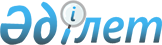 О внесении изменений в решение маслихата от 26 декабря 2018 года № 207 "О районном бюджете Джангельдинского района на 2019-2021 годы"
					
			С истёкшим сроком
			
			
		
					Решение маслихата Джангельдинского района Костанайской области от 4 июля 2019 года № 241. Зарегистрировано Департаментом юстиции Костанайской области 5 июля 2019 года № 8574. Прекращено действие в связи с истечением срока
      В соответствии со статьей 109 Бюджетного кодекса Республики Казахстан от 4 декабря 2008 года Джангельдинский районный маслихат РЕШИЛ:
      1. Внести в решение маслихата "О районном бюджете Джангельдинского района на 2019-2021 годы" от 26 декабря 2018 года № 207 (опубликовано 9 января 2019 года в Эталонном контрольном банке нормативных правовых актов Республики Казахстан, зарегистрировано в Реестре государственной регистрации нормативных правовых актов за № 8199) следующие изменения:
      пункт 1 указанного решения изложить в новой редакции:
      "1. Утвердить бюджет Джангельдинского района на 2019-2021 годы согласно приложениям 1, 2 и 3 соответственно, в том числе на 2019 год в следующих объемах:
      1) доходы – 3964308,4 тысяч тенге, в том числе по:
      налоговым поступлениям – 189999,0 тысяч тенге;
      неналоговым поступлениям – 950,0 тысяч тенге;
      поступлениям от продажи основного капитала – 800,0 тысяч тенге;
      поступлениям трансфертов – 3772559,4 тысяч тенге;
      2) затраты – 4068124,3 тысяч тенге;
      3) чистое бюджетное кредитование – 8401,0 тысяча тенге;
      бюджетные кредиты – 11362,0 тысячи тенге;
      погашение бюджетных кредитов – 2961,0 тысяча тенге;
      4) сальдо по операциям с финансовыми активами – 0,0 тысяч тенге;
      5) дефицит (профицит) бюджета – -112216,9 тысяч тенге;
      6) финансирование дефицита (использование профицита) бюджета – 112216,9 тысяч тенге.";
      приложение 1 к указанному решению изложить в новой редакции согласно приложению к настоящему решению.
      2. Настоящее решение вводится в действие с 1 января 2019 года. Районный бюджет Джангельдинского района на 2019 год
					© 2012. РГП на ПХВ «Институт законодательства и правовой информации Республики Казахстан» Министерства юстиции Республики Казахстан
				Приложение
к решению маслихата
от 4 июля 2019 года № 241Приложение 1
к решению маслихата
от 26 декабря 2018 года № 207
Категория
Категория
Категория
Категория
Сумма, тысяч тенге
Класс
Класс
Класс
Сумма, тысяч тенге
Подкласс
Подкласс
Сумма, тысяч тенге
Наименование
Сумма, тысяч тенге
І. ДОХОДЫ
3964308,4
1
Налоговые поступления
189999,0
01
Подоходный налог
76437,0
2
Индивидуальный подоходный налог
76437,0
03
Социальный налог
95230,0
1
Социальный налог
95230,0
04
Hалоги на собственность
15851,0
1
Hалоги на имущество
4327,0
3
Земельный налог
483,0
4
Hалог на транспортные средства
10487,0
5
Единый земельный налог
554,0
05
Внутренние налоги на товары, работы и услуги
1681,0
2
Акцизы
317,0
4
Сборы за ведение предпринимательской и профессиональной деятельности
1364,0
08
Обязательные платежи, взимаемые за совершение юридически значимых действий и (или) выдачу документов уполномоченными на то государственными органами или должностными лицами
800,0
1
Государственная пошлина
800,0
2
Неналоговые поступления
950,0
01
Доходы от государственной собственности
950,0
5
Доходы от аренды имущества, находящегося в государственной собственности
950,0
3
Поступления от продажи основного капитала
800,0
01
Продажа государственного имущества, закрепленного за государственными учреждениями
800,0
1
Продажа государственного имущества, закрепленного за государственными учреждениями
800,0
4
Поступления трансфертов
3772559,4
02
Трансферты из вышестоящих органов государственного управления
3772559,4
2
Трансферты из областного бюджета
3772559,4
Функциональная группа
Функциональная группа
Функциональная группа
Функциональная группа
Функциональная группа
Сумма, тысяч тенге
Функциональная подгруппа
Функциональная подгруппа
Функциональная подгруппа
Функциональная подгруппа
Сумма, тысяч тенге
Администратор бюджетных программ
Администратор бюджетных программ
Администратор бюджетных программ
Сумма, тысяч тенге
Программа
Программа
Сумма, тысяч тенге
Наименование
Сумма, тысяч тенге
ІІ. ЗАТРАТЫ
4068124,3
01
Государственные услуги общего характера
342599,5
1
Представительные, исполнительные и другие органы, выполняющие общие функции государственного управления
247717,6
112
Аппарат маслихата района (города областного значения)
20253,6
001
Услуги по обеспечению деятельности маслихата района (города областного значения)
19696,6
003
Капитальные расходы государственного органа
557,0
122
Аппарат акима района (города областного значения)
109069,9
001
Услуги по обеспечению деятельности акима района (города областного значения)
92094,9
003
Капитальные расходы государственного органа
16975,0
123
Аппарат акима района в городе, города районного значения, поселка, села, сельского округа
118394,1
001
Услуги по обеспечению деятельности акима района в городе, города районного значения, поселка, села, сельского округа
116618,1
022
Капитальные расходы государственного органа
1776,0
2
Финансовая деятельность
1500,0
459
Отдел экономики и финансов района (города областного значения)
1500,0
003
Проведение оценки имущества в целях налогообложения
500,0
010
Приватизация, управление коммунальным имуществом, постприватизационная деятельность и регулирование споров, связанных с этим
1000,0
9
Прочие государственные услуги общего характера
93381,9
458
Отдел жилищно-коммунального хозяйства, пассажирского транспорта и автомобильных дорог района (города областного значения)
67264,5
001
Услуги по реализации государственной политики на местном уровне в области жилищно-коммунального хозяйства, пассажирского транспорта и автомобильных дорог
18700,5
013
Капитальные расходы государственного органа
56,0
067
Капитальные расходы подведомственных государственных учреждений и организаций
13100,0
113
Целевые текущие трансферты из местных бюджетов
35408,0
459
Отдел экономики и финансов района (города областного значения)
26117,4
001
Услуги по реализации государственной политики в области формирования и развития экономической политики, государственного планирования, исполнения бюджета и управления коммунальной собственностью района (города областного значения)
25261,4
015
Капитальные расходы государственного органа
856,0
02
Оборона
8877,3
1
Военные нужды
6677,3
122
Аппарат акима района (города областного значения)
6677,3
005
Мероприятия в рамках исполнения всеобщей воинской обязанности
6677,3
2
Организация работы по чрезвычайным ситуациям
2200,0
122
Аппарат акима района (города областного значения)
2200,0
006
Предупреждение и ликвидация чрезвычайных ситуаций масштаба района (города областного значения)
950,0
007
Мероприятия по профилактике и тушению степных пожаров районного (городского) масштаба, а также пожаров в населенных пунктах, в которых не созданы органы государственной противопожарной службы
1250,0
04
Образование
1987753,2
1
Дошкольное воспитание и обучение
89939,5
464
Отдел образования района (города областного значения)
89939,5
009
Обеспечение деятельности организаций дошкольного воспитания и обучения
56679,3
040
Реализация государственного образовательного заказа в дошкольных организациях образования
33260,2
2
Начальное, основное среднее и общее среднее образование
1836248,6
123
Аппарат акима района в городе, города районного значения, поселка, села, сельского округа
2002,9
005
Организация бесплатного подвоза учащихся до школы и обратно в сельской местности
2002,9
464
Отдел образования района (города областного значения)
1783833,5
003
Общеобразовательное обучение
1751257,1
006
Дополнительное образование для детей
32576,4
465
Отдел физической культуры и спорта района (города областного значения)
50412,2
017
Дополнительное образование для детей и юношества по спорту
50412,2
9
Прочие услуги в области образования
61565,1
464
Отдел образования района (города областного значения)
61565,1
001
Услуги по реализации государственной политики на местном уровне в области образования
15246,7
005
Приобретение и доставка учебников, учебно-методических комплексов для государственных учреждений образования района (города областного значения)
25976,4
007
Проведение школьных олимпиад, внешкольных мероприятий и конкурсов районного (городского) масштаба
2300,0
012
Капитальные расходы государственного органа
56,0
015
Ежемесячные выплаты денежных средств опекунам (попечителям) на содержание ребенка-сироты (детей-сирот), и ребенка (детей), оставшегося без попечения родителей
3991,0
067
Капитальные расходы подведомственных государственных учреждений и организаций
13995,0
06
Социальная помощь и социальное обеспечение
341587,8
1
Социальное обеспечение
216648,0
451
Отдел занятости и социальных программ района (города областного значения)
216648,0
005
Государственная адресная социальная помощь
216208,0
057
Обеспечение физических лиц, являющихся получателями государственной адресной социальной помощи, телевизионными абонентскими приставками
440,0
2
Социальная помощь
102912,3
451
Отдел занятости и социальных программ района (города областного значения)
102912,3
002
Программа занятости
56025,5
006
Оказание жилищной помощи
100,0
007
Социальная помощь отдельным категориям нуждающихся граждан по решениям местных представительных органов
9014,0
010
Материальное обеспечение детей-инвалидов, воспитывающихся и обучающихся на дому
919,0
014
Оказание социальной помощи нуждающимся гражданам на дому
5440,4
017
Обеспечение нуждающихся инвалидов обязательными гигиеническими средствами и предоставление услуг специалистами жестового языка, индивидуальными помощниками в соответствии с индивидуальной программой реабилитации инвалида
2730,0
023
Обеспечение деятельности центров занятости населения
28683,4
9
Прочие услуги в области социальной помощи и социального обеспечения
22027,5
451
Отдел занятости и социальных программ района (города областного значения)
22027,5
001
Услуги по реализации государственной политики на местном уровне в области обеспечения занятости и реализации социальных программ для населения
20056,5
011
Оплата услуг по зачислению, выплате и доставке пособий и других социальных выплат
420,0
021
Капитальные расходы государственного органа
56,0
050
Обеспечение прав и улучшение качества жизни инвалидов в Республике Казахстан
1495,0
07
Жилищно-коммунальное хозяйство
76917,0
1
Жилищное хозяйство
9600,0
458
Отдел жилищно-коммунального хозяйства, пассажирского транспорта и автомобильных дорог района (города областного значения)
9600,0
004
Обеспечение жильем отдельных категорий граждан
9600,0
2
Коммунальное хозяйство
53593,0
458
Отдел жилищно-коммунального хозяйства, пассажирского транспорта и автомобильных дорог района (города областного значения)
3926,0
012
Функционирование системы водоснабжения и водоотведения
3926,0
472
Отдел строительства, архитектуры и градостроительства района (города областного значения)
49667,0
058
Развитие системы водоснабжения и водоотведения в сельских населенных пунктах
49667,0
3
Благоустройство населенных пунктов
13724,0
123
Аппарат акима района в городе, города районного значения, поселка, села, сельского округа
10060,0
008
Освещение улиц населенных пунктов
1560,0
011
Благоустройство и озеленение населенных пунктов
8500,0
458
Отдел жилищно-коммунального хозяйства, пассажирского транспорта и автомобильных дорог района (города областного значения)
3664,0
016
Обеспечение санитарии населенных пунктов
3664,0
08
Культура, спорт, туризм и информационное пространство
193680,8
1
Деятельность в области культуры
56634,1
455
Отдел культуры и развития языков района (города областного значения)
56634,1
003
Поддержка культурно-досуговой работы
56634,1
2
Спорт
45315,3
465
Отдел физической культуры и спорта района (города областного значения)
40615,3
001
Услуги по реализации государственной политики на местном уровне в сфере физической культуры и спорта
10948,5
004
Капитальные расходы государственного органа
12567,0
005
Развитие массового спорта и национальных видов спорта
10899,8
006
Проведение спортивных соревнований на районном (города областного значения) уровне
1700,0
007
Подготовка и участие членов сборных команд района (города областного значения) по различным видам спорта на областных спортивных соревнованиях
4500,0
472
Отдел строительства, архитектуры и градостроительства района (города областного значения)
4700,0
008
Развитие объектов спорта
4700,0
3
Информационное пространство
47877,6
455
Отдел культуры и развития языков района (города областного значения)
45377,6
006
Функционирование районных (городских) библиотек
36867,6
007
Развитие государственного языка и других языков народа Казахстана
8510,0
456
Отдел внутренней политики района (города областного значения)
2500,0
002
Услуги по проведению государственной информационной политики
2500,0
9
Прочие услуги по организации культуры, спорта, туризма и информационного пространства
43853,8
455
Отдел культуры и развития языков района (города областного значения)
23104,4
001
Услуги по реализации государственной политики на местном уровне в области развития языков и культуры
21062,4
010
Капитальные расходы государственного органа
142,0
032
Капитальные расходы подведомственных государственных учреждений и организаций
1900,0
456
Отдел внутренней политики района (города областного значения)
20749,4
001
Услуги по реализации государственной политики на местном уровне в области информации, укрепления государственности и формирования социального оптимизма граждан
10720,0
003
Реализация мероприятий в сфере молодежной политики
9823,4
006
Капитальные расходы государственного органа
56,0
032
Капитальные расходы подведомственных государственных учреждений и организаций
150,0
10
Сельское, водное, лесное, рыбное хозяйство, особо охраняемые природные территории, охрана окружающей среды и животного мира, земельные отношения
129009,5
1
Сельское хозяйство
110807,0
462
Отдел сельского хозяйства района (города областного значения)
13450,4
001
Услуги по реализации государственной политики на местном уровне в сфере сельского хозяйства
13394,4
006
Капитальные расходы государственного органа
56,0
473
Отдел ветеринарии района (города областного значения)
97356,6
001
Услуги по реализации государственной политики на местном уровне в сфере ветеринарии
15705,1
003
Капитальные расходы государственного органа
142,0
005
Обеспечение функционирования скотомогильников (биотермических ям)
2857,0
006
Организация санитарного убоя больных животных
1000,0
007
Организация отлова и уничтожения бродячих собак и кошек
1100,0
009
Проведение ветеринарных мероприятий по энзоотическим болезням животных
8277,5
010
Проведение мероприятий по идентификации сельскохозяйственных животных
1200,0
011
Проведение противоэпизоотических мероприятий
67075,0
6
Земельные отношения
13111,5
463
Отдел земельных отношений района (города областного значения)
13111,5
001
Услуги по реализации государственной политики в области регулирования земельных отношений на территории района (города областного значения)
12754,5
007
Капитальные расходы государственного органа
357,0
9
Прочие услуги в области сельского, водного, лесного, рыбного хозяйства, охраны окружающей среды и земельных отношений
5091,0
459
Отдел экономики и финансов района (города областного значения)
5091,0
099
Реализация мер по оказанию социальной поддержки специалистов
5091,0
11
Промышленность, архитектурная, градостроительная и строительная деятельность
27036,3
2
Архитектурная, градостроительная и строительная деятельность
27036,3
472
Отдел строительства, архитектуры и градостроительства района (города областного значения)
27036,3
001
Услуги по реализации государственной политики в области строительства, архитектуры и градостроительства на местном уровне
26980,3
015
Капитальные расходы государственного органа
56,0
12
Транспорт и коммуникации
786959,1
1
Автомобильный транспорт
786959,1
458
Отдел жилищно-коммунального хозяйства, пассажирского транспорта и автомобильных дорог района (города областного значения)
786959,1
023
Обеспечение функционирования автомобильных дорог
32035,1
051
Реализация приоритетных проектов транспортной инфраструктуры
754924,0
13
Прочие
13970,0
3
Поддержка предпринимательской деятельности и защита конкуренции
7970,7
469
Отдел предпринимательства района (города областного значения)
7970,7
001
Услуги по реализации государственной политики на местном уровне в области развития предпринимательства
7914,7
004
Капитальные расходы государственного органа
56,0
9
Прочие
5999,3
459
Отдел экономики и финансов района (города областного значения)
5999,3
012
Резерв местного исполнительного органа района (города областного значения)
2500,0
026
Целевые текущие трансферты бюджетам города районного значения, села, поселка, сельского округа на повышение заработной платы отдельных категорий гражданских служащих, работников организаций, содержащихся за счҰт средств государственного бюджета, работников казҰнных предприятий
1942,6
066
Целевые текущие трансферты бюджетам города районного значения, села, поселка, сельского округа на повышение заработной платы отдельных категорий административных государственных служащих
1556,7
15
Трансферты
159733,8
1
Трансферты
159733,8
459
Отдел экономики и финансов района (города областного значения)
159733,8
006
Возврат неиспользованных (недоиспользованных) целевых трансфертов
2,8
024
Целевые текущие трансферты из нижестоящего бюджета на компенсацию потерь вышестоящего бюджета в связи с изменением законодательства
108337,0
038
Субвенции
44394,0
051
Трансферты органам местного самоуправления
7000,0
III. Чистое бюджетное кредитование
8401,0
Бюджетные кредиты
11362,0
10
Сельское, водное, лесное, рыбное хозяйство, особо охраняемые природные территории, охрана окружающей среды и животного мира, земельные отношения
11362,0
9
Прочие услуги в области сельского, водного, лесного, рыбного хозяйства, охраны окружающей среды и земельных отношений
11362,0
459
Отдел экономики и финансов района (города областного значения)
11362,0
018
Бюджетные кредиты для реализации мер социальной поддержки специалистов
11362,0
5
Погашение бюджетных кредитов
2961,0
01
Погашение бюджетных кредитов
2961,0
1
Погашение бюджетных кредитов, выданных из государственного бюджета
2961,0
13
Погашение бюджетных кредитов, выданных из местного бюджета физическим лицам
2961,0
IV. Сальдо по операциям с финансовыми активами
0,0
V. Дефицит (профицит) бюджета
-112216,9
VI. Финансирование дефицита (использование профицита) бюджета
112216,9
7
Поступления займов
11362,0
01
Внутренние государственные займы
11362,0
2
Договоры займа
11362,0
03
Займы, получаемые местным исполнительным органом района (города областного значения)
11362,0
16
Погашение займов
2961,0
1
Погашение займов
2961,0
459
Отдел экономики и финансов района (города областного значения)
2961,0
005
Погашение долга местного исполнительного органа перед вышестоящим бюджетом
2961,0